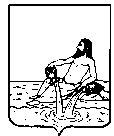 АДМИНИСТРАЦИЯ ВЕЛИКОУСТЮГСКОГО МУНИЦИПАЛЬНОГО ОКРУГАВОЛОГОДСКОЙ ОБЛАСТИПОСТАНОВЛЕНИЕ25.01.2023        		   						                         № 147г. Великий УстюгОб утверждении положений об особо охраняемых природных территориях местного значения Великоустюгского муниципального округаВ соответствии с пунктом 8 статьи 2 Федерального закона от 14.03.1995  № 33-ФЗ «Об особо охраняемых природных территориях», со статьёй 5 закона Вологодской области от 07.05.2014 № 3361-ОЗ «Об особо охраняемых при-родных территориях Вологодской области» в целях сохранения природных ландшафтов и естественных экологических систем, а также в целях приведения в соответствие с действующим законодательством статуса клюквенных болот, взятых под охрану, руководствуясь статьёй 33 Устава Великоустюгского муни-ципального округа,ПОСТАНОВЛЯЮ:1. Считать охраняемые клюквенные болота «Шиловское», «Ерогодское», «Палемское», взятые под охрану согласно решению исполнительного комитета Вологодского областного Совета народных депутатов от 17.08.1979 № 515 «Об охране клюквенных болот на территории области», особо охраняемыми при-родными территориями местного значения - болотными комплексами «Болото Шиловское», «Болото Ерогодское», «Болото Палемское» в Великоустюгском муниципальном округе Вологодской области, уточнив режим природополь-зования в их границах согласно настоящему постановлению.2. Утвердить:2.1. Положение об особо охраняемой природной территории местного значения болотного комплекса «Болото Шиловское» Великоустюгского муни-ципального округа Вологодской области (приложение № 1).2.2. Положение об особо охраняемой природной территории местного значения болотного комплекса «Болото Ерогодское» Великоустюгского муни-ципального округа Вологодской области (приложение № 2).22.3. Положение об особо охраняемой природной территории местного значения болотного комплекса «Болото Палемское» Великоустюгского муни-ципального округа Вологодской области (приложение № 3).3. Признать утратившими силу следующие постановления админист-рации Великоустюгского муниципального района:а) от 14.10.2010 № 1055 «Об утверждении положений об особо охраня-емых природных территориях Великоустюгского муниципального района Во-логодской области»;б) от 18.12.2019 № 1980 «О внесении изменений в постановление адми-нистрации Великоустюгского муниципального района от 14.10.2010 № 1055 “Об утверждении положений об особо охраняемых природных территориях Ве-ликоустюгского муниципального района Вологодской области”»;в) от 21.10.2020 № 1474 «О внесении изменений в постановление адми-нистрации Великоустюгского муниципального района от 14.10.2010 № 1055 “Об утверждении положений об особо охраняемых природных территориях Ве-ликоустюгского муниципального района Вологодской области”»;г) от 03.03.2021 № 305 «О внесении изменений в постановление адми-нистрации Великоустюгского муниципального района от 14.10.2010 № 1055 “Об утверждении положений об особо охраняемых природных территориях Ве-ликоустюгского муниципального района Вологодской области”».4. Настоящее постановление вступает в силу после официального опуб-ликования.И. о. ГлавыВеликоустюгского муниципального округа			               С. В. КотовПриложение № 1УТВЕРЖДЁНОпостановлением администрации Великоустюгского муниципального округаот 25.01.2023 № 147П О Л О Ж Е Н И Еоб особо охраняемой природной территории местного значения  болотного комплекса «Болото Шиловское»Великоустюгского муниципального округа Вологодской области(далее - положение)1. Наименование особо охраняемой природной территории (OOПT) - болотный комплекс «Болото Шиловское» Великоустюгского муниципального округа Вологодской области (далее - болотный комплекс).2. Цели и задачи создания болотного комплекса2.1. Цели:а) сохранение естественных природных комплексов;б) сохранение и усиление средообразующих, водоохранных, защитных, сани-тарно-гигиенических и оздоровительных функций болотно-займищного комплекса;в) сохранение эстетической ценности естественных природных комплексов.2.2. Задачи:а) поддержание целостности экосистемы;б) предотвращение дальнейшей деградации целостности экосистемы;в) сохранение растительного и животного мира, представляющего природную модель биоразнообразия;г) обеспечение противопожарной безопасности на территории болотного комплекса.3. Статус и категория OOПT3.1. Статус: местного значения.3.2. Категория: болотный комплекс.4. Местонахождение и площадьВологодская область, Великоустюгский район, Покровский сельсовет, Великоустюгское государственное лесничество, Кузинское сельское участ-ковое лесничество, в границах квартала 53 (выделы 17, 11, 14, 21, 22).Общая площадь - 76,0 га.5. Описание границ OOПTБолотный комплекс ограничен бровкой левого берега р. Лузы с юго- запада и юго-востока, а с севера и востока ограничен сосновым бором, расположен в 4 км по дороге от д. Кулаково и в 5 км от населённых пунктов д. Чучеры, д. Ильинское и       д. Большое Чабаево.Карта-схема болотного комплекса «Болото Шиловское» Великоустюгского му-ниципального округа приведена в приложении к настоящему положению.26. Земли лесного фонда - государственная собственность не разграничена7. Обоснование необходимости создания OOПT и его значимостьБолотный комплекс «Болото Шиловское» представляет собой комплексный участок лесоболотной растительности. Это болото имеет важное средообразующее значение, так как поддерживает гидрологический режим окружающей территории, стабилизирует микроклимат. По характеру фитоценозов эта территория представляет комплекс болотной и боровой растительности.Болото имеет большое значение для населения Великоустюгского округа. Жи-тели на данной территории осуществляют сбор ягод. В растительности преобладают сосняки, в травяном ярусе - клюква, голубика, различные виды мхов, осок, багуль-ника. Болото имеет большое научное, природоохранное, эстетическое и эколого-прос-ветительское значение.8. Режим ООПТ8.1. На территории болотного комплекса запрещается:1) осуществление всех видов рубок лесных насаждений, за исключением рубок, указанных в пункте 8.2 настоящего раздела;2) строительство объектов, не относящихся к функционированию болотного комплекса;3) нарушение почвенного покрова;4) прогон вне дорог и выпас сельскохозяйственных животных; 5) распашка земель;6) изменение гидрологического режима территории;7) проезд и стоянка вне дорог автомототранспорта, не связанного с функциони-рованием болотного комплекса, за исключением транспортных средств специального назначения;8) взрывные работы;9) захламление территории и засорение водных объектов;10) размещение скотомогильников и мест захоронения отходов производства и потребления, радиоактивных, химических, токсических веществ;11) разжигание костров вне специально отведённых мест;12) уничтожение и повреждение аншлагов и других информационных знаков, а также оборудованных мест отдыха.8.2. На территории памятника природы разрешается:а) осуществление выборочных рубок погибших и повреждённых лесных на-саждений в соответствии с лесным законодательством;б) проведение необходимых противопожарных и других профилактических ме-роприятий для обеспечения противопожарной безопасности на территории болотного комплекса;в) заготовка и сбор гражданами недревесных лесных ресурсов для собст-венных нужд;г) заготовка гражданами пищевых лесных ресурсов и сбор ими лекарственных рас-тений для собственных нужд;д) проведение научно-исследовательских работ без нанесения ущерба данному природному объекту.38.3. Допускаются следующие виды разрешённого использования земельных участков, находящихся на территории ООПТ, согласно приказу Минэкономразвития России от 01.09.2014 № 540 «Об утверждении классификатора видов разрешённого использования земельных участков, если они не противоречат требованиям пунктов 8.1 и 8.2 настоящего раздела:а) деятельность по особой охране и изучению природы (код 9.0);б) охрана природных территорий (код 9.1);в) заготовка лесных ресурсов (код 10.3).9. Срок действия OOПT - бессрочно.10. Организация охраны OOПT10.1. Обязанности по охране болотного комплекса возлагаются на администрацию Великоустюгского муниципального округа. К охране болотного комплекса могут прив-лекаться граждане и юридические лица, включая общественные объединения, которые могут оказывать содействие органам местного самоуправления в осуществлении мероп-риятий по охране и функционированию болотного комплекса.10.2. Контроль за соблюдением режима болотного комплекса осуществляется администрацией Великоустюгского муниципального округа.11. Финансирование OOПTФинансирование работ по содержанию и охране болотного комплекса осу-ществляется за счёт средств бюджета округа и иных, не запрещённых законом источников.12. Ответственность за нарушение режима OOПT12.1. Нарушение установленного режима и иных правил охраны и исполь-зования окружающей природной среды и природных ресурсов в пределах болотного комп-лекса влечёт за собой ответственность, установленную законодательством Российской Федерации.12.2. Вред, причинённый природным объектам в границах OOПT, подлежит возме-щению в соответствии с порядком, установленным законодательством Российской Федерации.13. Плата за посещение ООПТПосещение физическими лицами особо охраняемой природной территории осуществляется бесплатно.Приложение к положению П Л А Н границ болотного комплекса «Болото Шиловское»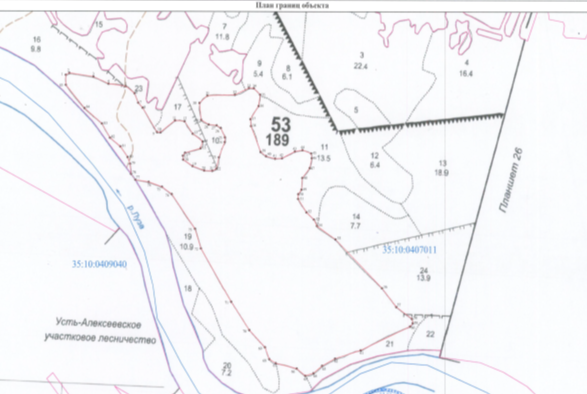 Приложение № 2УТВЕРЖДЁНОпостановлением администрации Великоустюгского муниципального округаот 25.01.2023 № 147П О Л О Ж Е Н И Еоб особо охраняемой природной территории местного значения  болотного комплекса «Болото Ерогодское»Великоустюгского муниципального округа Вологодской области(далее - положение)1. Наименование особо охраняемой природной территории (OOПT) - болотный комплекс «Болото Ерогодское» Великоустюгского муниципального округа Вологодской области (далее - болотный комплекс).2. Цели и задачи создания болотного комплекса2.1. Цели:а) сохранение естественных природных комплексов;б) сохранение и усиление средообразующих, водоохранных, защитных, сани-тарно-гигиенических и оздоровительных функций болотно-займищного комплекса;в) сохранение эстетической ценности естественных природных комплексов.2.2. Задачи:а) поддержание целостности экосистемы;б) предотвращение дальнейшей деградации целостности экосистемы;в) сохранение растительного и животного мира, представляющего природную модель биоразнообразия;г) обеспечение противопожарной безопасности на территории болотного комплекса.3. Статус и категория OOПT3.1. Статус: местного значения.3.2. Категория: болотный комплекс.4. Местонахождение и площадьВологодская область, Великоустюгский рйон, Ломоватский сельсовет, Велико-устюгское государственное лесничество, Ломоватское участковое лесничество, в границах кварталов: 158, выдел 25; 168, выдел 4.Общая площадь - 51,0 га.5. Описание границ OOПTБолотный комплекс ограничен хвойными лесами, с северо-востока на расстоя-нии 0,5 километров прилегает озеро Векшенское, до ближайшего населённого пункта (д. Илатовская) — 10 километров.Карта-схема болотного комплекса «Болото Ерогодское» Великоустюгского му-ниципального округа приведена в приложении к настоящему положению.26. Земли лесного фонда — государственная собственность не разграничена7. Обоснование необходимости создания OOПT и его значимостьБолотный комплекс «Болото Ерогодское» представляет собой комплексный участок лесоболотной растительности. Сочетание болота, леса и озера придаёт живо-писность и привлекательность данному ландшафту. Это болото имеет важное средо-образующее значение, так как поддерживает гидрологический режим окружающей территории и озера Векшенское, стабилизирует микроклимат. По характеру фитоце-нозов эта территория представляет комплекс болотной и боровой растительности.Болото имеет большое значение для населения Великоустюгского округа. Жители на данной территории осуществляют сбор ягод. В растительности преоб-ладают сосняки, в травяном ярусе - клюква, различные виды мхов, осок, багульника. Болото имеет большое научное, природоохранное, эстетическое и эколого-просве-тительское значение.8. Режим ООПТ8.1. На территории болотного комплекса запрещается:1) осуществление всех видов рубок лесных насаждений, за исключением ру-бок, указанных в пункте 8.2 настоящего раздела;2) строительство объектов, не относящихся к функционированию болотного комплекса;3) нарушение почвенного покрова;4) прогон вне дорог и выпас сельскохозяйственных животных; 5) распашка земель;6) изменение гидрологического режима территории;7) проезд и стоянка вне дорог автомототранспорта, не связанного с функци- онированием болотного комплекса, за исключением транспортных средств специаль-ного назначения;8) взрывные работы;9) захламление территории и засорение водных объектов;10) размещение скотомогильников и мест захоронения отходов производства и потребления, радиоактивных, химических, токсических веществ;11) разжигание костров вне специально отведённых мест;12) уничтожение и повреждение аншлагов и других информационных знаков, а также оборудованных мест отдыха.8.2. На территории памятника природы разрешается:а) осуществление выборочных рубок погибших и повреждённых лесных на-саждений в соответствии с лесным законодательством;б) проведение необходимых противопожарных и других профилактических ме-роприятий для обеспечения противопожарной безопасности на территории болотного комплекса;в) заготовка и сбор гражданами недревесных лесных ресурсов для собст-венных нужд;г) заготовка гражданами пищевых лесных ресурсов и сбор ими лекарственных рас-тений для собственных нужд;д) проведение научно-исследовательских работ без нанесения ущерба данному природному объекту.38.3. Допускаются следующие виды разрешённого использования земельных участков, находящихся на территории ООПТ, согласно приказу Минэкономразвития России от 01.09.2014 № 540 «Об утверждении классификатора видов разрешённого использования земельных участков, если они не противоречат требованиям пунктов 8.1 и 8.2 настоящего раздела:а) деятельность по особой охране и изучению природы (код 9.0);б) охрана природных территорий (код 9.1);в) заготовка лесных ресурсов (код 10.3).9. Срок действия OOПT - бессрочно.10. Организация охраны OOПT10.1. Обязанности по охране болотного комплекса возлагаются на администрацию Великоустюгского муниципального округа. К охране болотного комплекса могут прив-лекаться граждане и юридические лица, включая общественные объединения, которые могут оказывать содействие органам местного самоуправления в осуществлении мероп-риятий по охране и функционированию болотного комплекса.10.2. Контроль за соблюдением режима болотного комплекса осуществляется адми-нистрацией Великоустюгского муниципального округа.11. Финансирование OOПTФинансирование работ по содержанию и охране болотного комплекса осу-ществляется за счёт средств бюджета округа и иных, не запрещённых законом источников.12. Ответственность за нарушение режима OOПT12.1. Нарушение установленного режима и иных правил охраны и исполь-зования окружающей природной среды и природных ресурсов в пределах болотного комп-лекса влечёт за собой ответственность, установленную законодательством Российской Федерации.12.2. Вред, причинённый природным объектам в границах OOПT, подлежит возме-щению в соответствии с порядком, установленным законодательством Российской Феде-рации.13. Плата за посещение ООПТПосещение физическими лицами особо охраняемой природной территории осуществляется бесплатно.Приложение к положению П Л А Н границ болотного комплекса «Болото Ерогодское»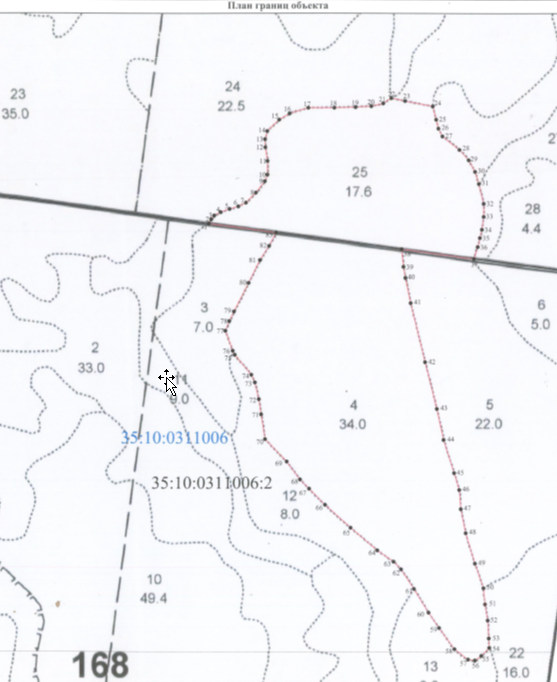 Приложение № 3УТВЕРЖДЁНОпостановлением администрации Великоустюгского муниципального округаот 25.01.2023 № 147П О Л О Ж Е Н И Еоб особо охраняемой природной территории местного значения  болотного комплекса «Болото Палемское»Великоустюгского муниципального округа Вологодской области (далее - положение)1. Наименование особо охраняемой природной территории (OOПT) - болотный комплекс «Болото Палемское» Великоустюгского муниципального округа Вологодской области (далее - болотный комплекс).2. Цели и задачи создания болотного комплекса2.1. Цели:а) сохранение естественных природных комплексов;б) сохранение и усиление средообразующих, водоохранных, защитных, сани-тарно-гигиенических и оздоровительных функций болотно-займищного комплекса;в) сохранение эстетической ценности естественных природных комплексов.2.2. Задачи:а) поддержание целостности экосистемы;б) предотвращение дальнейшей деградации целостности экосистемы;в) сохранение растительного и животного мира, представляющего природную модель биоразнообразия;г) обеспечение противопожарной безопасности на территории болотного комплекса.3. Статус и категория OOПT3.1. Статус: местного значения.3.2. Категория: болотный комплекс.4. Местонахождение и площадьВологодская область, Великоустюгский район, Покровский сельсовет, Велико-устюгское государственное лесничество, Палемское участковое лесничество, в границах кварталов: 152, выдел 17; 153, выделы 1, 18, 13, 14, 15.Общая площадь - 127,0 га.5. Описание границ OOПTБолотный комплекс ограничен с севера хвойными лесами, с востока и юга – сосновым бором, с запада - дорогой; до ближайшего населённого пункта по дороге от д. Палема - 3 километра.Карта-схема болотного комплекса «Болото Палемское» Великоустюгского му-ниципального округа приведена в приложении к настоящему положению.26. Земли лесного фонда — государственная собственность не разграничена7. Обоснование необходимости создания OOПT и его значимостьБолотный комплекс «Болото Палемское» представляет собой комплексный участок лесоболотной растительности. Сочетание болота и бора придаёт живопис-ность и привлекательность данному ландшафту. Это болото имеет важное средо-образующее значение, так как поддерживает гидрологический режим окружающей территории, стабилизирует микроклимат. По характеру фитоценозов эта территория представляет комплекс болотной и боровой растительности.Болото имеет большое значение для населения Великоустюгского округа.  Жите-ли на данной территории осуществляют сбор ягод. В растительности преобладают сосняки, в травяном ярусе - клюква, сфагновые мхи, осока, багульник. Болото имеет большое научное, природоохранное, эстетическое и эколого-просветительское зна-чение.8. Режим ООПТ8.1. На территории болотного комплекса запрещается:1) осуществление всех видов рубок лесных насаждений, за исключением рубок, указанных в пункте 8.2 настоящего раздела;2) строительство объектов, не относящихся к функционированию болотного комплекса;3) нарушение почвенного покрова;4) прогон вне дорог и выпас сельскохозяйственных животных; 5) распашка земель;6) изменение гидрологического режима территории;7) проезд и стоянка вне дорог автомототранспорта, не связанного с функци- онированием болотного комплекса, за исключением транспортных средств специ-ального назначения;8) взрывные работы;9) захламление территории и засорение водных объектов;10) размещение скотомогильников и мест захоронения отходов производства и потребления, радиоактивных, химических, токсических веществ;11) разжигание костров вне специально отведённых мест;12) уничтожение и повреждение аншлагов и других информационных знаков, а также оборудованных мест отдыха.8.2. На территории памятника природы разрешается:а) осуществление выборочных рубок погибших и повреждённых лесных насаж-дений в соответствии с лесным законодательством;б) проведение необходимых противопожарных и других профилактических ме-роприятий для обеспечения противопожарной безопасности на территории болотного комплекса;в) заготовка и сбор гражданами недревесных лесных ресурсов для собст-вен-ных нужд;г) заготовка гражданами пищевых лесных ресурсов и сбор ими лекарственных рас-тений для собственных нужд;д) проведение научно-исследовательских работ без нанесения ущерба данному природному объекту.38.3. Допускаются следующие виды разрешённого использования земельных участков, находящихся на территории ООПТ, согласно приказу Минэкономразвития России от 01.09.2014 № 540 «Об утверждении классификатора видов разрешённого использования земельных участков, если они не противоречат требованиям пунктов 8.1 и 8.2 настоящего раздела:а) деятельность по особой охране и изучению природы (код 9.0);б) охрана природных территорий (код 9.1);в) заготовка лесных ресурсов (код 10.3).9. Срок действия OOПT - бессрочно.10. Организация охраны OOПT10.1. Обязанности по охране болотного комплекса возлагаются на администрацию Великоустюгского муниципального округа. К охране болотного комплекса могут прив-лекаться граждане и юридические лица, включая общественные объединения, которые могут оказывать содействие органам местного самоуправления в осуществлении мероп-риятий по охране и функционированию болотного комплекса.10.2. Контроль за соблюдением режима болотного комплекса осуществляется ад-министрацией Великоустюгского муниципального округа.11. Финансирование OOПTФинансирование работ по содержанию и охране болотного комплекса осу-ществляется за счёт средств бюджета округа и иных, не запрещённых законом ис-точников.12. Ответственность за нарушение режима OOПT12.1. Нарушение установленного режима и иных правил охраны и исполь-зования окружающей природной среды и природных ресурсов в пределах болотного ком-плекса влечёт за собой ответственность, установленную законодательством Российской Федерации.12.2. Вред, причинённый природным объектам в границах OOПT, подлежит воз-мещению в соответствии с порядком, установленным законодательством Российской Федерации.13. Плата за посещение ООПТПосещение физическими лицами особо охраняемой природной территории осуществляется бесплатно.Приложение к положению П Л А Н границ болотного комплекса «Болото Палемское»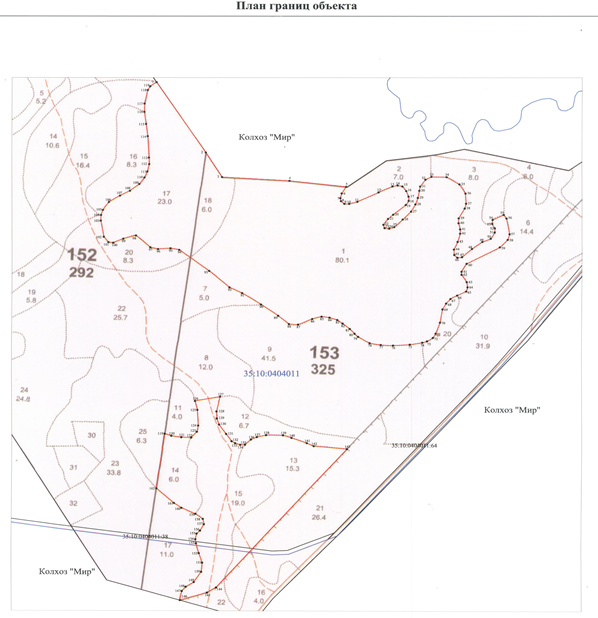 